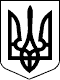 МІНІСТЕРСТВО ЗАХИСТУ ДОВКІЛЛЯ ТА ПРИРОДНИХ РЕСУРСІВ УКРАЇНИН А К А ЗПро затвердження форми паспортанафтової та газової свердловиниВідповідно до пункту 17 Порядку ведення Державного реєстру нафтових та газових свердловин, затвердженого постановою Кабінету Міністрів України 
від 21 липня 2023 року № 750, підпункту 122 пункту 4 та пункту 8 Положення про Міністерство захисту довкілля та природних ресурсів України, затвердженого постановою Кабінету Міністрів України від 25 червня 2020 року № 614, НАКАЗУЮ:1. Затвердити форму паспорта нафтової та газової свердловини, що додається.2. Визнати таким, що втратив чинність, наказ Державного комітету природних ресурсів України від 20 квітня 2005 року № 76 «Про затвердження Порядку ведення обліку нафтових і газових свердловин», зареєстрований в Міністерстві юстиції України 06 вересня 2005 року за № 995/11275.3. До забезпечення функціонування Державного реєстру нафтових та газових свердловин, порядок ведення якого затверджений постановою Кабінету Міністрів України від 21 липня 2023 року № 750, копія паспорта нафтової та газової свердловин направляється на адресу Держгеонадр, зазначену на її офіційному вебсайті, а після реалізації функціоналу в електронному кабінеті надрокористувача (https://nadra.geo.ua) подається в електронній формі через зазначений електронний кабінет в порядку, визначеному Положенням  про електронний кабінет надрокористувача, затвердженим наказом Міністерства захисту довкілля та природних ресурсів України від 28 березня 2023 року № 177, зареєстрованим в Міністерстві юстиції України 01 травня 2023 року 
№ 709/39765.4. Управлінню кругової економіки та надрокористування (Юлія РАДЧЕНКО) забезпечити подання цього наказу в установленому порядку на державну реєстрацію до Міністерства юстиції України.5. Цей наказ набирає чинності з дня його офіційного опублікування.6. Контроль за виконанням цього наказу покласти на заступника Міністра з питань європейської інтеграції Євгенія ФЕДОРЕНКА. Міністр                                                                                         Руслан СТРІЛЕЦЬ ______________ 20__ р.Київ   № ______________